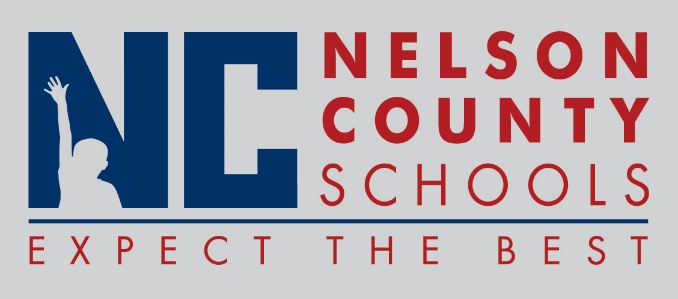 Decision PaperRECOMMENDATION:   	Approve Financial Policy as written.  Recommendation from Auditor to have a written document.RECOMMENDED MOTION:  	I move that the Nelson County Board of Education approve the Financial Policy as written.To:Nelson County Board of EducationFrom:Cheryl Pile, Director of State and Federal Programscc:Tom Brown, SuperintendentDate:Re:Financial Policy